Edukasi Masyarakat Mencegah Penularan Covid-19 di Cianjur Risma KusmiatiIAI Nasional Laa Roiba Bogorrismakusmiati22@gmail.comDedi JunaediIAI Nasional Laa Roiba Bogordedijunaedi@laaroiba.ac.idABSTRACTThe thematic KKN 2020 Mekarjaya Village, Cikalongkulon District, Cianjur Regency, which has been held since November 16, 2020, has carried out this activity which consists of: socializing education on preventing Covid-19 transmission, counseling on healthy living, tutoring supported by fun learning media, watching educational videos as efforts to prevent transmission of Covid-19, implementing health protocols, making and distributing masks, making and spraying disinfectants, carrying out joint exercises, community service, and data collection and population grouping All programs, both individual and group, have been carried out well with the participation of the government and the community despite the many challenges faced in terms of resources and funds. Constraints in the form of challenges during KKN can be anticipated properly, for the success of various activities that have been planned in the work program and those that are not planned.Keywords: Real Work Lecture, Covid-19 Pandemic, CianjurABSTRAKKKN Tematik 2020 Desa Mekarjaya Kecamatan Cikalongkulon Kabupaten Cianjur yang di selenggarakan sejak 16 November 2020, telah melaksanakan kegiatan ini yang terdiri dari: sosialisasi edukasi pencegahan penularan Covid-19, penyuluhan hidup sehat, bimbingan belajar didukung dengan media belajar yang menyenangkan,menonton vidio edukasi sebagai upaya pencegahan penularan Covid-19, melaksanakan protokol kesehatan, membuat dan membagikan masker, membuat dan penyemprotan disinfektan, melaksanakan senam bersama, kerja bakti, dan pendataan dan pengelompokkan jumlah penduduk Semua program baik individu maupun kelompok telah terlaksana dengan baik  dengan partisipasi dari pemerintah dan masyarakat sekalipun banyak tantangan yang dihadapi dari segi daya maupun dana. Kendala berupa tantangan pada saat KKN dapat diantisipasi dengan baik, demi suksesnya berbagai kegiatan yang telah direncanakan dalam program kerja maupun yang tidak direncanakan. Kata Kunci: Kuliah Kerja Nyata, Pandemi Covid-19, CianjurPENDAHULUANKuliah Kerja Nyata (KKN) merupakan mata kuliah wajib, yang tercantum dalam kurikulum Institut Agama Islam Nasional Laa Roiba, dan harus ditempuh oleh semua mahasiswa program strata 1 (S1). Mata kuliah KKN disiapkan dalam rangka mengembangkan kompetensi mahasiswa melalui pengalaman riil di masyarakat. Dengan pengalaman tersebut, mahasiswa diharapkan mendapatkan kemampuan generatif yang berupa life skills (kecakapan hidup) seperti kemampuan berpikir dan bernalar secara analitik, berdasarkan sumber empirik dan realistik, agar dapat merancang dan melaksanakan program, membantu mengatasi permasalahan yang ada, bekerja sama dengan orang lain, mengatur diri sendiri, dan melatih keterampilan dalam bekerja. Dengan demikian, mereka akan mendapatkan wawasan, pengalaman, dan ` keterampilan dalam bermasyarakat, sebagai nilai tambah selama menempuh kuliah di Institut Agama Islam Nasional Laa Roiba.Penyelenggaraan KKN IAI Nasional Laa Roiba  tahun 2020 ini, berbeda dari tahun sebelumnya, di situasi pandemi Covid-19 melanda dunia, Indonesia juga mengalami kondisi yang sama dimana seluruh masyarakat dan pemerintah sedang berupaya dalam pemutusan rantai penularan virus corona SARCov2 (Covid-19). Oleh karena itu KKN dinarasikan sebagai KKN Tematik Masa Pandemik Covid-19. Pandemi Covid-19 yang sangat tidak normal bagi dunia, berdampak buruk pada kesehatan, ekonomi, keamanan dan kehidupan sosial masyarakat. Pelaksanaan KKN pada tahun ini adalah berupa kegiatan stusi lapangan yang dilakukan di lingkungan masing-masing mahasiswa dengan melakukan studi lapangan atau obseravasi,Penyelenggaraan KKN masa  Pandemik Covid-19 tahun 2020, membutuhkan perlakuan dan perhatian khusus, mengingat kegiatan dilaksanakan dalam koridor mengikuti Peraturan Penanggulangan Pencegahan Covid-19 dari Pemerintah, dimana pembelajaran harus dilakukan secara online, diterapkan penggunaan masker, diwajibkan menjaga jarak dan membiasakan perilaku hidup bersih dan sehat. Pedoman teknis ini dimaksudkan untuk memberi arahan dan panduan bagi semua pihak yang terlibat dalam kegiatan studi lapangan program KKN IAI Nasional Laa Roiba tahun 2020.       Tujuan Tujuan dari kegiatan Studi Lapangan Program KKN Masa Pandemik Covid-19 adalah: Untuk memberikan kesempatan mahasiwa menerapkan ilmu pengetahuan dan sebagai inovator yang didapat di kampus untuk diaplikasikan ke masyarakat langsung. Untuk memberikan kesempatan kampus melalui KKN mahasiwa pada kondisi Pandemik Covid-19 berperan serta dalam  membangun kesadaran masyarakat untuk pencegahan dari penularan Covid-19 dan memberi pemahaman masyarakat untuk memasuki New Normal dengan tetap mematuhi protokol kesehatan Covid-19 dan ketentuan perilaku hidup masa New Normal.METODE KAJIAN/PENELITIANMetode kajian/pengabdian masyarakat  yang digunakan adalah metode kajian deskriptif kualitatif dengan pendekatan pendekatan observasi, diskusi dan partisipasi. Wawancara, diskusi dan sosialisasi dilakukan  dengan para pihak, serta diperkaya dengan kajian fenomologi social yang ditemukan selama kegiatan KKN (Kuliah Kerja Nyata) di Desa Mekarjaya adalah salahsatu desa di kecamatan Cikalongkulon, Cianjur, Jawa Barat dalam periode November – Desember 2020. Kegiatan yang dilajukan antara lain survey kesadaran dan pemahaman masyarakat tentang pandemic Covid-19, sosialisasi dan penyadaran protocol Kesehatan, serta pemberdayaan masyarakat dalam era pandemi Covid-19.HASIL DAN PEMBAHASANGambaran Keadaan UmumGeografisMekarjaya adalah salahsatu desa di kecamatan Cikalongkulon, Cianjur, Jawa Barat yang memiliki luas wilayah 1.095,33 ha yang terdiri dari lahan sawah, ladang, perkebunan, hutan dan lain-lain. Secara administratif Kelurahan Desa Mekarjaya  Kabupaten Cianjur dibagi beberapa bagian yaitu :Utara		: MekarsariSelatan 	: CikancanaTimur		: CijagangBarat		: SukamahiSecara geografis kelurahan Mekarjaya, Kecamatan Cikalongkulon memiliki bentuk wilayah pegunungan dari total keseluruhan luas wilayah. Ditinjau dari sudut ketinggian tanah kelurahan Desa Mekarjaya berada pada ketinggian 436-675 mdpl diatas permukaan laut dan` kemiringan 0-25. Suhu maksimum dan minimum di kelurahan Mekarjaya berkisar 27 C. Sedangkan dilihat dari segi hujan berkisar 40 mm/th. Tipologi desa ini adalah pesawahan.Penduduk Tabel 1. Struktur Usia Penduduk RW 09 Desa. Mekarjaya Kecamatan. Cikalongkulon Kabupaten. CianjurMata Pencaharian/PekerjaanStruktur Mata Pencaharian/Pekerjaan Tingkat Rt 01 Rw 09Desa. Mekarjaya Kecamatan. Cikalongkulon Kabupaten. Cianjur      Tabel 2Struktur Mata Pencaharian/Pekerjaan Tingkat RT 02 RW 09Desa. Mekarjaya Kecamatan. Cikalongkulon Kabupaten. Cianjur       Tabel 3Struktur Mata Pencaharian/Pekerjaan Tingkat RT 03 RW 09Desa. Mekarjaya Kecamatan. Cikalongkulon Kabupaten. Cianjur      Tabel 4Tabel 5Pendidikan Data jumlah penduduk berdasarkan tingkat pendidikan RT 01 RW 09Desa. Mekarjaya Kecamatan. Cikalongkulon Kabupaten CianjutData jumlah penduduk berdasarkan tingkat pendidikan RT 02 RW 09Desa. Mekarjaya Kecamatan. Cikalongkulon Kabupaten. CianjurData jumlah penduduk berdasarkan tingkat pendidikan RT 03 RW 09Desa. Mekarjaya Kecamatan. Cikalongkulon Kabupaten. CianjurTabel 6`Fasilitas Umum		Tabel 7Gambaran Soial Ekonomi Masyarakat Ekonomi Dampak dari pandemi virus corona ini merambah ke segala aspek terutama pada sektor perekonomian negara Indonesia khususnya di wilyah RW 09 Desa Mekarjaya Kecamatan Cikalongkulon Kab. Cianjur sehingga pertumbuhan ekonomi sangat tidak stabil. Berbagai kebutuhan seperti sandang, pangan dan papan menjadi langka sehingga harga yang dijual lebih mahal dibandingkan dengan harga semula. Hal ini sesuai dengan hukum ekonomi dimana ketika permintaan meningkat namun barang semakin menipis, maka harga akan semakin meningkat. Sejak Pemeritah menerapkan berbagai kebijakan seperti Work From Home, pembatasan wilayah dan penutupan berbagai tempat publik seperti tempat wisata, pabrik atau perkantoran yang meliburkan pegawainya. Para pengusaha UMKM juga bahkan ada yang memutuhkan karyawan (PHK) sebagai antisipasi dampak penutupan usaha dalam waktu yang belum ditentukan. Tidak hanya itu, pekerja sektor informal juga dangat dirugikan akibat kasus ini. Para pekerja informal yang biasanya mendapatkan pendapatan harian kini kesulitan untuk memenuhi kebutuhannya. Mereka adalah pekerja warung, toko kecil, karyawan swasta, termasuk para petani yang kehilangan mata pencahariannya.  Dampak KesehatanDampak kesehatan yang ditimbulkan tidak hanya dari sisi Covid-19, seperti penambahan kasus positif dan kekurangan alat kesehatan. Layanan kesehatan juga tidak dapat dirasakan secara optimal oleh masyarakat. Kekhawatiran untuk berkunjung ke rumah sakit juga turut mendorong masyarakat menahan diri untuk memeriksa kesehatan secara rutin ataupun berobat. PolitikDampak yang pertama yang paling dirasakan adalah penundaan pilkada serentak dari 23 September 2020 menjadi 9 Desember 2020. Penambahan anggaran juga dibutuhkan demi menyediakan peralatan kesehatan bagi penyelenggara pilkada. Program dana yang dikucurkan tidak mengalir secara optimal hingga sampai ke masyarakat Pendidikan Kebijakan pembatasan sosial mempengaruhi pelaksanaan kegiatan belajar mengajar dari sebelumnya hadir tatap muka menjadi pelaksanaan secara daring. Hal ini memunculkan berbagai kendala yang terjadi pada pelajar yang menyebabkan terganggunya proses belajar mengajar, kendala seperti kuota internet, fasilitas internet dan jaringan menjadi kendala umum dalam proses belajar mengajar. KeagamaanDalam menghadapi wabah Covid-19 ini semua pihak berupaya untuk mencegah serta berpartisipasi dalam hal penyebaran dari Covid-19 ini. Sektor pemerintah memberikan kebijakan terhadap kegiatan kegamaan yaitu diperbolehkan melaksanakan kegiatan yang sifatnya agamis namun tetap selalu melaksanakan protokol kesehatan. Segala aktivitas di bidang ini masih berjalan seperti biasa seperti peringatan hari besar islam. Namun masyarakat enggan untuk mematuhi kebijakan ini. Pandangan masyarakat yaitu bahwa dengan adanya wabah ini merupakan hikmah untuk lebih mendekatkan diri kepada yang maha kuasa.Deskripsi Kegiatan KKNKegiatan yang dilakukan Sebagaimana dilaporkan Gontornews (14/08/2020), memasuki pertengahan Agustus 2020, pandemi Covid-19 telah menyentuh lebih dari 21 juta kasus dan 760 ribu kematian. Mereka berasal dari 213 negara di lima benua. Satu kondisi yang terbilang mengerikan dari sisi jumlah dan cakupan wilayah wabah. Pandemi juga telah berdampak luar biasa bagi perekononiam dunia dan negara-negara terdampak. Ancaman resesi bahkan depresi sudah di depan mata. Hatta negara sekuat Singapura, Korea Selatan, AS pun sudah merasakannya (Junaedi, 2020).Pandemi telah berdampak luar biasa bagi sosial ekonomi masyarakat Indonesia, termasuk Cianjur dan Jawa Barat. Presiden Jokowi dan Menkeu Sri Mulyani sudah menyampaikan kondisi faktualnya. Dalam dua kuartal berturut-turut pertumbuhan ekonomi nasonal mengalami kontraksi luar biasa. Keduanya minus, bahkan angka kuartal II sudah -5,2%. Sementara gelombang pertama pandemi belum selesai, gelombang kedua sudah menerjang seperti gelombang. Tak kurang dari Presiden Jokowi sendiri menyatakan: ngeri dan khawatir (Detikcom, 9/7/2010).Dunai Pendidikan juga terkena dampak pandemic Covid-10. Imbasnya sudah dirasakan oleh peserta didik (siswa dan mahasiswa), orangtua peserta didik, para pendidik (guru dan dosen), hingga lembaga pendidikan (mulai dari TK, SD, SLTP, SLTA hingga perguruan tinggi). Semua ikut sibuk dan repot dengan pembelajaran daring (online). Bagi mereka yang tinggal di perkotaan, pembelajaran jarak jauh (PJJ) tidak banyak mengalami kendala. Tetapi, bagi wilayah perdesaan dan terpencil, atau kalangan yang gaptek atau belum mampu mengakses perangkat internet dan media cyberspace, e-learning masih menjadi tantangan besar nan memberatkan.
Namun begitu, selalu ada hikmah di balik setiap kejadian. Begitu pun dengan pandemi coronavirus. Terlepas dari hal-hal negatif, yang dirasakan dan dikeluhkan masyarakat, pandemi sejatinya telah membuka banyak harapan dan peluang baru. Wabah ini telah memaksa orang untuk mengubah cara dan budaya belajar di tanah air. PJJ atau e-learning tiba-tiba menjadi pilihan dan kebutuhan. Tak hanya di perkotaan, melainkan juga pelosok tanah air. Kebijakan social distancing dan work from home, baik selama PSBB maupun masa transisi seperti sekarang, mengharuskan anak-anak tetap belajar dari rumah. Sebelum ada pandemi coronavirus, tak pernah terbayang e-learning dapat berlaku masal dan massif di seluruh dunia, termasuk Indonesia. Kini, pembelajaran online bahkan juga telah menjadi kebutuhan orang tua. Khususnya orang tua/wali siswa di pendidikan dasar dan menengah. Mereka dipaksa keadaan untuk terlibat mengawal anak-anaknya belajar dari rumah. Tak sedikit orang tua terpaksa harus belajar berbagai aplikasi e-learning, dengan segaka konsekuensinya. Jika orang tua abai, PJJ sulit dapat berjalan baik, lancar dan efektif. Sementara itu, bagi orang tua dari mahasiswa umumnya tak lagi direpotkan oleh hal-hal teknis. Mereka, boleh jadi, hanya direpotkan oleh kenaikan biaya koneksi internet dan perangkat media daringnya (Junaedi, 2020).Menteri Pendidikan dan Kebudayaan, Nadiem Makarim, pun mengakui adanya situasi yang memaksa. Dalam acara Mata Najwa (5/8/2020), Nadiem mengatakan: “pembelajaran jarak jauh bukan kebijakan yang kami inginkan. Kami terpaksa melakukan PJJ.’’ Maka, dia mafhum bila banyak pihak ikut terdampak. Keadaan telah memaksa mereka harus beradaptasi terhadap format pembelajaran yang berbeda total dari kebiasaan atau kondisi normalnya.
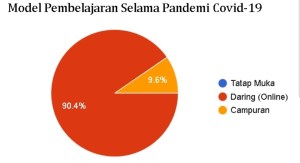 Di mata Mendikbud Nadiem, adanya pandemi yang mengakibatkan krisis kesehatan memberikan dua pilihan: masih ada pembelajaran walaupun diakui tidak optimal, atau tidak ada pembelajaran sama sekali. Masalahnya, jika pembelajaran dihentikan akan memberikan risiko yang sangat besar bagi negara dan bangsa.Sebagai sampel, untuk sekadar ilustrasi adanya perubahan budaya pembelajaran di lingkup perguruan tinggi, hasil riset berikut dapat mengungkap fakta lapangannya. Penelitian Hanoum et al  (2020) dan kawan-kawan  menemukan literasi e-learning dari dosen dan mahasiswa di IAI-N Laa Roiba Bogor, masih di bawah 10%. Enam bulan kemudian, setelah adanya pandemi Covid-19, literasi e-learning sudah mencapai 91%. Jika sebelum pandemi, dosen baru memperkenalkan konsep e-learning sebatas penggunaan google classroom. Kini, civitas akademika kampus ini sudah memiliki banyak media pilihan. Menurut Survey LPPM Laa Roiba Juli-Agustus 2020, yang paling popular adalah kombinasi antara google classroom & zoom meeting (31%) serta google clasroom & google meet (20%). Sementara google classroom dipilih oleh sekitar 13,5% responden. Sisanya, menggunakan wag (10%), zoom (7.2%), e-mail/mailing-list (5%), medsos (3,6%), dan lainnya (9,7%).Survey tersebut juga mengungkap 93% responden mengetahui e-learning dapat menjadi sarana belajar yang baik untuk mengatasi kendala tempat dan waktu. Kemudian, ada 89% mengaku senang belajar dengan e-learning. Tetapi, baru 59% responden yang menyadari e-learning dapat menjadi sarana pembelajaran yang murah dan efektif. Sekitar 90% responden mengaku untuk aktivitas e-learning, mereka harus menambah biaya koneksi internet sekitar Rp 50-100 ribu. Dan, 79% civitas akademika setuju e-learning diberlakukan selama pandemic (Hanoum et al, 2020).Sementara itu, Pimpinan Ponpes Darunnajah, KH Sofwan Manaf, mengakui pembelajaran daring dapat digunakan untuk meningkatkan sisi kognitif siswa. Namun, belum menyentuh aspek afektif dan psikomotorik peserta didik. Setidaknya, permasalahan ini dialami oleh Ponpes Darunnajah Jakarta (Majalah Gontor, Agustus 2020). Untuk alasan itulah, sejumlah pondok pesantren di Indonesia memilih kembali menerapkan pembelajaran tatap muka pada masa transisi menuju new normal. Seperti banyak disoroti media massa, kalangan pondok pesantren terbilang berani ambil risiko. Sejumlah pondok, akhirnya memilih untuk mengaktifkan kembali kegiatan mondok bagi para santrinya. Salah satu contohnya Pondok Modern Gontor, dengan 21 kampus yang disebar di 21 provinsi di Jawa, Sumatera, Kalimantan dan Sulawesi. Sempat diharu biru oleh adanya kasus positif di kampus Gontor 2 di Ponorogo, Jawa Timur, kini semuanya sudah dinyatakan sembuh. Mereka — dengan tetap memperhatikan protokol kesehatan — kembali dapat beraktivitas bersama teman-temannya di pondok. Disaksikan oleh banyak pihak, termasuk unsur pimpinan pemerintahan daerah setempat, sudah ada deklarasi seluruh santri Gontor bebas covid-19 pada 4 Agustus 2020 (Gontornews, 3/8/2020).Cara daring atau tatap muka, kegiatan belajar memang harus berlanjut. Waktu dan kesempatan membina generasi masa depan akan hilang jika kegiatan belajar mengajar terhenti karena alasan Covid-19 masih mewabah. Sekretaris Jenderal PBB, Antonio Guterres, ikut mendorong negara-negara terdampak untuk kembali membuka aktivitas sekolah. Dia khawatir, penutupan sekolah dan aktivitas pendidikan dapat mengancam kualitas generasi masa depan. Menurutnya, ada lebih dari 1 miliar siswa dari 160 negara di dunia terpengaruh oleh kebijakan lockdown. Sementara 40 juta siswa lainnya berpotensi mengalami ketinggalan pembelajaran di sekolah (Reuters, 4/8/2020).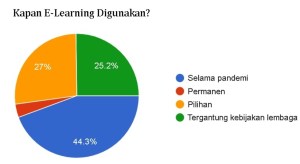 Sejatinya, menjamin keberlanjutan kegiatan belajar mengajar adalah bagian amanah pembangunan nasional dan konstitusi negara. Bukankah tujuan pendidkan nasional, sebagaimana diamanatkan oleh UUD ’45 dan UU No 20/2003 tentang Sistem Pendidikan Nasional, adalah untuk mengembangkan potensi peserta didik agar menjadi manusia yang beriman dan bertakwa kepada Tuhan Yang Maha Esa, berakhlak mulia, sehat, berilmu, cakap, kreatif dan menjadi warga negara yang demokratis dan bertanggungjawab. Dalam konteks agama, kegiatan pendidikan adalah amanah dari maqashid syariah (tujuan diturunkannya syariat agama), yaitu, menjaga lima maslahat: agama, jiwa, keturunan, akal dan harta. Terutama maslahat agama, maslahat jiwa (kesehatan), maslahat keturunan (untuk menyelamatkan generasi), dan maslahat akal (Nufus & Junaedi, 2020).
Waktu Kegiatan Tabel 9Hasil Kegiatan Tabel 10 Identifikasi masalah hasil survei dan observasiPandemi Covid-19 telah memaksa lembaga pendidikan menerapkan sistem pembeajaran online. Ini juga terjadi di sekolah dan perguruan di Cianjur. Penelitian Qowaid  et al (2020) menyimpulkan: pandemi Covid-19 harus diakui telah membuat sistem pembelajaran e-learning menjadi hal yang lazim bahkan kebutuhan bagi proses perkuliahan di IAI-N Laa Roiba. Aplikasi yang popular dipraktikan adalah Google Classrom, Google Meet dan Zoom Meeting. Model lain adalah WA dan portal website. Hampir semua responden mengetahui pentingnya e-learning. Aspek kognitif (aspek pengetahuan dan pemahaman) civitas academika IAI-N Laa Roiba terhadap pelaksanaan e-learning selama pandemi dipengaruhi oleh aspek kesadaran dan sikap (afektif) dan pengalaman praktis (konatif) sebelumnya. Dalam batas tertentu, aspek kognitif civitas akademika IAI-N Laa Roiba berkorelasi dengan faktor usia, gender, pendidikan dan lokas (Qowaid et al, 2020).Aspek afektif secara nyata dipengatuhi oleh aspek kognitif (pengetahuan dan pemahaman) dan aspek konatif (pengalaman praktis). Pada batas tertentu perbedaan pendidikan dan gender ikut mempenagruhi tingkat afeksi civitas akademika IAI-N Laa Roiba. Sementara pengaruh perbedaaan lokasi dan usia tidak berpengaruh sama sekali terhadap aspek afektif dari implementasi pembelajaran online (Qowaid et al, 2020.Aspek konatif responden dipengaruhi oleh aspek kognitif dan afektif. Dalam batas tertentu tingkat konasi dipengaruhi oleh faktor pendidikan. Sementara faktor usia, gender, status, dan lokasi tidak nyata  berpengaruh terhadap tingkat konasi civitas academia IAI-N Laa Roiba dalam implementasi e-learning selama masa pandemic Covid-19 (Qowaid et al, 2020.KESIMPULAN DAN SARANKesimpulanKKN Tematik 2020 Desa Mekarjaya Kecamatan Cikalongkulon Kabupaten Cianjur, berlangsung 16 November – 15 Desember 2020, telah melaksanakan aneka kegiatan: mulai sosialisasi edukasi pencegahan penularan Covid-19, penyuluhan hidup sehat, bimbingan belajar didukung dengan media belajar yang menyenangkan,menonton video edukasi sebagai upaya pencegahan penularan Covid-19, melaksanakan protokol kesehatan, membuat dan membagikan masker, membuat dan penyemprotan disinfektan, melaksanakan senam bersama, kerja bakti, dan pendataan dan pengelompokkan jumlah penduduk Semua program baik individu maupun kelompok telah terlaksana dengan baik  dengan partisipasi dari pemerintah dan masyarakat sekalipun banyak tantangan yang dihadapi dari segi daya maupun dana. Kendala berupa tantangan pada saat KKN dapat diantisipasi dengan baik, demi suksesnya berbagai kegiatan yang telah direncanakan dalam program kerja maupun yang tidak direncanakan.   Saran Kegiatan KKN Tematik Pencegahan dan Penanggulangan Covid-19 dapat direncanakan lebih matang baik periode waktu, anggaran yang diberikan, maupun sistem penugasan/program kerja karena hal ini sangat menentukan kegiatan KKN dapat berjalan lancar atau tidak.Perlu adanya koordinasi yang lebih baik antara pihak desa terhadap masyarakat melalui peran aktif dari ketua RT maupun RW serta tokoh masyarakat untuk dapat hadir dalam berbagai pertemuan sehubungan dengan informasi-informasi penting yang dapat disosialisasikan bagi warga setempat. Perlu ditingkatkan partisipasi aktif dari masyarakat dalam menjalankan program pengembangan desa. Menumbuhkan pentingnya kesadaran akan lingkungan yag bersih dan sehat mulai dari tempat tiggal masing-masing sampai ke tempat umum.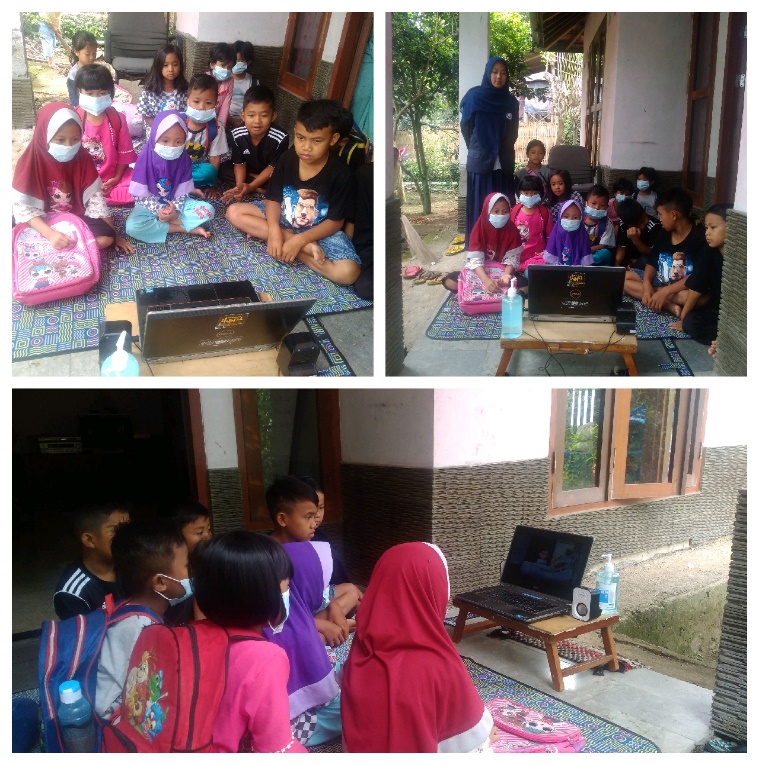 DAFTAR PUSTAKABPS Kabupaten Cianjur. 2020. Statistik Demografi Kabupaten Cianjur. Cianjur: BPS Cianjur.Hanoum,  F.Ch.;  Hermaliana,  M.;  Aminar, S.;  &  Junaedi,  D.  2019.  Penggunaan  Google Classroom untuk  Mendukung  Perkualihan  di  IAI-N  Laa  RoibaBogor.  Religion  Education  Social  Laa  Roiba Journal (RESLAJ) 1(1) 2019.DOI: https://doi.org/10. 47467/reslaj.v1i1.65Junaedi, D., & Salistia, F. (2020). Dampak Pandemi Covid-19 terhadap Pasar Modal di Indonesia. Al-Kharaj : Jurnal Ekonomi, Keuangan & Bisnis Syariah, 2(2), 109-131. https://doi.org/10.47467/alkharaj.v2i2.112Junaedi, D., & Salistia, F. 2020. Dampak Pendemi Covid-19 terhadap Pertumbuhan Ekonomi Negara-negara Terdampak. Paper Prosiding Simponium Nasional Keuangan Negara (SNKN) 2020. Jakarta: BPPK Kementerian Keuangan RI.Junaedi, D. 2020. Pandemi Mengubah Budaya Belajar Mengajar. Artikel di Gontornews 14 Agustus 2020.  Daiakser dari portal Gontornews https://gontornews.com/pandemi-mengubah-budaya-belajar-mengajar/ pada Desember 2020.Qowaid, Q., Junaedi, D., Romli, M., & Primarni, A. (2020). Analisis Persepsi Civitas Akademika terhadap Implementasi Perkuliahan E-Learning Selama Pandemi Covid-19:. Reslaj : Religion Education Social Laa Roiba Journal, 2(2), 114-141. https://doi.org/10.47467/reslaj.v2i2.144Jumyati,Ayub. 2020. ”Permohonan Izin Pelaksanaan KKN”. Hasil Wawancara Pribadi: 16 November 2020, MekarjayaAyat. 2020. ”Menghitung Data Penduduk RW 09 dan Kondisi Masyarakat Terdampak Pandemi Covid-19”. Hasil Wawancara Pribadi: 16 November 2020, KiarapayungUkun. 2020. ”Menghitung Data Penduduk RT 01”. Hasil Wawancara Pribadi: 16 November 2020, KiarapayungAgus. 2020. ”Menghitung Data Penduduk RT 02”. Hasil Wawancara Pribadi: 16 November 2020, KiarapayungDadi. 2020. ”Menghitung Data Penduduk RT 03”. Hasil Wawancara Pribadi: 16 November 2020, KiarapayungSumarja, Umar. “ Sosialisasi Pencegahan Penularan Covid-19 dan Penyuluhan Hidup Bersih & Sehat”. Hasil Wawancara Pribadi: 20 November 2020, Kiarapayung Neneng. 2020. “ Menghitung Jumlah Penduduk Berdasarkan Tingkat Usia”. Hasil Wawancara Pribadi: 27 November 2020, KiarapayungStaf Desa. 2020. “ Profil Desa”. Buku Profil Desa: 16 November 2020, MekarjayaNoKelompok UsiaJumlah PendudukJumlah PendudukJumlah PendudukJumlah PendudukJumlah TotalNoKelompok UsiaLPresentasePPresentasiJumlah Total1.0-5 Bulan5272.6-11  Bulan96153.1-5 Tahun981746-7 Tahun3157885.7-8 Tahun610166.8-9 Tahun99187.9-10 Tahun127198.10-11 Tahun64109.11-12 Tahun79161012-50 Tahun198180378NoJenis PekerjaanJumlah PendudukJumlah PendudukJumlah PendudukJumlah PendudukJumlah TotalNoJenis PekerjaanLPresentasePPresentasiJumlah Total1.Tidak Bekerja-63632.PNS2-23.TNI/Polri---4Karyawa Swasta2-25.Pedagang Pertani5--6.Buruh Tani45-457.Guru3148.NoJenis PekerjaanJumlah PendudukJumlah PendudukJumlah PendudukJumlah PendudukJumlah TotalNoJenis PekerjaanLPresentasePPresentasiJumlah Total1.Tidak Bekerja-49492.PNS---3.TNI/Polri1-14Karyawa Swasta9-95.Pedagang Pertani1-16.Buruh Tani43-437.Guru1348.NoJenis PekerjaanJumlah PendudukJumlah PendudukJumlah PendudukJumlah PendudukJumlah TotalNoJenis PekerjaanLPresentasePPresentasiJumlah Total1.Tidak Bekerja-43432.PNS---3TNI/Polri---4Karyawa Swasta15-155.Pedagang Pertani4-46.Buruh Tani34-347.Guru1128.NoTingkat PendidikanJumlah PendudukJumlah PendudukJumlah PendudukJumlah PendudukJumlah TotalNoTingkat PendidikanLPresentasePPresentasiJumlah Total1.Tidak Sekolah---2.Tamat SD339423.Tamat SMP911204Tamat SMA89175.Tamat Perguruan Tinggi213NoTingkat PendidikanJumlah PendudukJumlah PendudukJumlah PendudukJumlah PendudukJumlah TotalNoTingkat PendidikanLPresentasePPresentasiJumlah Total1.Tidak Sekolah---2.Tamat SD4030703.Tamat SMP1011214Tamat SMA1111225.Tamat Perguruan Tinggi123NoTingkat PendidikanJumlah PendudukJumlah PendudukJumlah PendudukJumlah PendudukJumlah TotalNoTingkat PendidikanLPresentasePPresentasiJumlah Total1.Tidak Sekolah---2.Tamat SD4136773.Tamat SMP103134Tamat SMA1111225.Tamat Perguruan Tinggi112NoFasilitasJumlahKeterangan1Gedung SD12Gedung Paud13Mesjid34Posyandu1NoTgl/Bln/ThnProgramJenis KegiatanSasaranMediaMitra KerjaSumber Dana1.16 Nov 2020Permohonan Izin Pelaksanaan KKN TematikBerkontribusi dengan Kepala Desa MekarjayaBerkontribusi Dengan Aparatur Pemerintah RW 09 menghitung jumlah pendudukBerkontribusi dengan aparatur pemerintah RT 01 menghitung jumlah penduduk dan  mengelompokkannyaBerkontribusi dengan aparatur pemerintah RT 02Berkonstribusi dengan aparatur pemerintah RT 03Kepala DesaKetua Rw 09Ketua RT 01Ketua RT 02Ketua RT 03-Surat Pengantar Dari KampusSurat Rekomendasi dari desa-Surat Rekomendasi dari desa-Surat rekomendasi dari desa-Surat rekomendasi dari desaStaf Kelurahan Desa MekarjayaKetua RW 09Ketua RT 01Ketua RT 02Ketua RT 03MandiriMandiriMandiriMandiriMandiriMandiri217 Nov 2020Eduksi Pencegahan Penularan Covid-19Sosialisasi Masyarakat Kp. Kiarapayung LaptopSpikerKeluarga dan tokoh masyarakatMandiri318 Nov 2020 Edukasi Pencegahan penularan Covid-19Bimbingan Belajar secara Home visit dengan melaksanakan protokol kesehatanPelajarMaskerSabunLaptopSpikerWhite boardSpidolKeluarga, Guru dan  TetanggaMandiri419 Nov 2020Edukasi Pencegahan penularan Covid-19Bimbingan belajar secara Home visit dengan melaksanakan protokol kesehatanYel-yel upaya pencegahan penularan Covid-19PelajarPelajarMaskerHandsinitizerLaptopSpeakerWhite boardSpidolWhiteboardSpidolKeluarga. Guru dan TetanggaKeluarga, Guru dan TetanggaMandiriMandiri520 Nov 2020Edukasi penacegahan penularan Covid-19Bimbingan belajar dengan sistem home visit dengan melaksankan protokol kesehatanYel-yel upaya pencegahan penularan  Covid-19Kordinasi terkait perencanaan sosialisasiPelajarPelajarIbu-Ibu Majelis Ta’lim MaskerHandsinitizerWhiteboardMaskerSpidolHandsinitizerWhiteboardSpidolSurat rekomendasi dari desaKeluarga, guru dan tetanggaKeluarga, guru dan tetanggaTokoh AgamaMandiriMandiriMandiri623 Nov 2020Edukasi pencegahan penularan Covid-19Bimbingan belajar dengan sistem home visit dengan melaksankan protokol kesehatanMenonton VIDIO EDUKASI JEJAK AWAL MASUK  COVID-19 KE NEGARA INDONESIA DAN NEGARA LAINPenyuluhan Hidup Bersih dan yel-yel sebagai upaya pencegahan penularan Covid-19PelajarPelajarPelajarMaskerHandsinitizerWhiteboardSpidolLaptopSpikerLaptopSpikerKeluarga dan tetanggaKeluarga dan tetanggaTokoh AgamaMandiriMandiriMandiri724 Nov 2020Edukasi pencegahan penularan Covid-19Bimbingan belajar dengan sistem home visit dengan melaksanakan protokol kesehatanMenonton vidio edukasi GEJALA COVID-19PelajarPelajarMaskerHandsinitizerWhiteboardSpidolLaptopSpikerKeluarga dan tetanggaKeluarga dan tetenggaMandiriMandiri825 Nov 2020Edukasi pencegahan penularan Covid-19Bimbingan belajar dengan sistem home visit dengan melaksanakan protokol kesehatant Yel-yel terkait upaya pencegahan penularan covid-19Menonton vidio edukasi KAPAN PANDEMI COVID-19 BERAKHIRPelajarPelajarMaskerHandsinitizerWhiteboardSpidolMaskerHandsinitizerWhiteboardSpidolKeluarga dan tetanggaKeluarga dan tetanggaMandiriMandiri926 Nov 2020Edukasi pencegahan penularan Covid-19Bimbingan belajar dengan sistem home visit dengan melaksanakan protokol kesehatant Yel-yel terkait upaya pencegahan penularan covid-19PelajarPelajarMaskerHandsinitizerWhiteboardSpidolMaskerHandsinitizerWhiteboardSpidolKeluarga dan tetanggaKeluarga dan tetanggaMandiriMandiri1029 Nov 2020Edukasi Pencegahn penularan Covid-19Senam bersama dengan melaksanakan protokol kesehatanPenyemprotan Disinfektan Masyarakat Kp. KiarapayungFasilitas Umum dan tempat tinggal pendudukMelaksanakan kerja bakti di are fasilitas umum HandsinitizerLaptopSpikerCairan disinfektan dan kompan Cairan pembersih lantaiEmber Sapu PelanKetua RW 09 Ketua Yayasan Paud Mitra Pasundan dan Ibu PKKKetua RW 09 dan ketua Yayasan PaudKetua Yayasan PaudMandiriMandiriMandiriNoWaktuKegiatan1Senin 16 November 2020Permohonan Izin ke Kelurahan, RW dan RT2Selasa 17 November 2020Sosialisasi Pencegahan Penularan Covid-193Rabu 18 November 2020Bimbingan Belajar secara Home Visit di RT 01 didukung dengan media belajar yag menyenangkan sebagai upaya pencegahan penularan Covid-194Kamis 19 November 2020Bimbingan Belajar Secara Home Visit di RT 02 didukung dengan media belajar yang menyenangkan sebagai upaya pencegahan penularan Covid-195Jum’at 20 November 2020Bimbingan Belajar secara home Visit di RT 03 didukung dengan media belajar yang menyenangkan serta  Permohonan izin untuk melaksanakan Sosialisasi di Majelis Ta’lim dan sektor pendidikan. 6Senin 23 November 2020Bimbingan Belajar Secara Home Visit di RT 02 didukung dengan media belajar yang menyenangkan sebagai upaya pencegahan penularan Covid-19 serta Penyuluhan hidup sehat di sektor pendidikan atau Diniyah7Selasa 24 November 2020Bimbingan belajar secara home visit didukung dengan media belajar yang menyenangkan sebagai upaya pencegahan penularan Covid-198Rabu 25 November 2020Bimbingan belajar secara home visit didukung dengan media belajar yang menyenangkan sebagai upaya pencegahan penularan Covid-199Kamis 26 November 2020Bimbingan belajar secara home visit didukung dengan media belajar yang menyenangkan sebagai upaya pencegahan penularan Covid-1910Jum’at 27 November 2020Sosialosasi edukasi pencegahan penularan Covid-19 di Majelis Ta’lim11Minggu 29 November 2020Melaksanakan senam bersama, penyemprotan disinfekatan dan kerja bakti sebagai upaya pencegahan penularan Covid-19 di lingkungan masyarakat RW 09 NoPermasalahanLokasiSumber1Belum adanya persiapan perilaku adaptasi kesehatan pasca Pandemik Covid-19 pada peserta didik dalam masa new normalSDHasil Observasi2Rendahnya kesadaran warga pentingnya pola hidup bersih dan sehatRW 09Hasil Observasi3Belum ada pembekalan pengetahuan pencegahan Covid-19RW 09Hasil Observasi4Kurang koordinasi antara pihak yang berpengaruh terhadap masyarakat sehingga informasi yang akan disampaikan tidak diterima seluruhnyaRW 09Hasil Observasi5Kurangnya informasi dan sosialiasasi sebagai upaya pencegahan penyebaran Covid-19Rw 09Hasil Observasi6Pelaksanaan sekolah dengan sistem daring kurang efektif karena peserta didik hanya diberikan tugas saja tanpa ada penjelasan materi. Sehingga pengetahuan yang di serap minim sekali, dan pada akhirnya orangtua yang mengerjakan tugas tersebut.Lingkungan Sekitar RumahHasil Observasi7Timbul ketidakharmonisan pada keluarga karena tugas anak-anak yang harus cepat diselesaikan karena menjadi tanggungjawab orangtua dirumah dengan pekerjaan yang menjadi rutinitasnya. Lingkungan Sekitar RumahHasil Observasi8Peserta didik lebih banyak menghabiskan waktunya menggunkan Gedget untuk main-main saja dibandingkan menggunakannya untuk belajar sehingga menimbulkan efek yang negatifRW 09Hasil Observasi9Belum tersedia fasilitas pencuci tangan sebagai upaya pencegahan penularan Covid-19RW 09Hasil Observasi